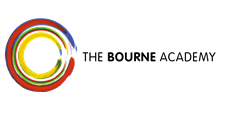 Modern Foreign LanguagesKS3 (Years 7, 8 and 9):We offer Spanish, French and Italian at KS3 We study the 4 skills of speaking, listening, reading and writing in topics such as ‘me and my family’,’ free time’, ‘school life’, ‘tourism’,’ life style’, ‘work life’ and ‘world issues’.KS 4 (Years 10 and 11):MFL is an option at KS4.  Small classes at KS4.Our MFL teachers are French and Italian nationals KS5 (Years 12 and 13 - 6th Form):Provision for Spanish and possibly French at AS for September 2015 and A2 for September 2016A GCSE, AS or A2 in a modern foreign language is highly recommended when applying for a University courseField Trips:Yearly trip to Spain, France or ItalyWhere can Modern Foreign Languages lead to:The study of a modern foreign language can lead to a career in tourism, marketing, the diplomatic service, international law, the European commission, importing/exporting, teaching or any job which requires communication skills.If you have any questions about the curriculum or about your child’s progress during the year, please email the subject leads (for French)  Sophie.bostock@thebourneacademy.com or (for Spanish & Italian) Lorenzo.launo@thebourneacademy.com 